ZAPOWIEDZIDo zawarcia sakramentu małżeństwa przygotowują się następujące osoby: Bartosz Halicz kawaler z Borsuk i Paulina Katarzyna Malińska panna z Bubel Łukowiska – ZAPOWIEDŹ 124.03.2019 III Niedziela Wielkiego Postu1. Spotkanie Apostolstwa Trzeźwości dzisiaj o godz. 18.15 w Gminnym Ośrodku Kultury.2. Jutro  Uroczystość  Zwiastowania  Pańskiego jest to zarazem Dzień Świętości Życia. Msze Święte będą sprawowane o godz. 7.00, 9.30 i 17.00. Podczas  Mszy  św.  o  g.  9.30  nabożeństwo  i  rozpoczęcie  9-miesięcznej  modlitwy  o  życie  i  zdrowie  dla  dzieci  będących  pod  sercem  matek, których życie zagrożone jest zagładą. Karty Duchowej Adopcji wraz z przypisaną modlitwą wyłożone są na końcu kościoła na stolikach. W  kruchcie  kościoła  są  wywieszone  w   ramkach  obrazowych  podstawowe  informacje    na  temat  rozwoju  życia  ludzkiego  pod  sercem  matki. Można również pobrać darmową aplikację Duchowej Adopcji na telefon i przez 9 miesięcy śledzić etapy rozwoju dziecka w łonie matki.3. Za tydzień PZC po każdej Mszy Świętej będzie rozprowadzał Baranki Wielkanocne w cenie 5 zł.4. Msza święta z udziałem dzieci przygotowujących się do przyjęcia pierwszej Komunii Świętej w przyszłą niedzielę zostanie odprawiona o godz. 11.30. Po niej Gorzkie Żale i spotkanie dla rodziców.5. Za tydzień w niedzielę spotkanie Oazy Rodzin w salce przy kościele o godz. 14.30. Prosimy, aby małżonkowie na spotkanie zabrali ze sobą różaniec oraz Pismo Święte.6. Na drogę Krzyżową ulicami Janowa zapraszamy w piątek 5 kwietnia, o godz. 17.30. Prosimy o przyniesienie ze sobą krzyży, które będziemy nieść w czasie nabożeństwa.7. Ekstremalna Droga Krzyżowa zaplanowana jest na 12 kwietnia. Chętne osoby mogą zapisywać się na listę w zakrystii.
8. Niebawem będziemy zbliżać się do Świąt Wielkanocnych. Już teraz zachęcamy  do robienia palm na niedzielę palmową. Jest to piękna tradycja naszej parafii. Najpiękniejsze palmy zostaną oczywiście nagrodzone.
9. Bóg  zapłać  za  ofiary  złożone  w  minioną  niedzielę  do  puszek  na  Misje,  a młodzieży z parafialnego oddziału KSM  za  przeprowadzenie  tej  zbiórki,  która  wyniosła 2000 zł.10. Bóg  zapłać  za  ofiary na  kościół: bezimienna z ul. Dominikańskiej – 100 zł, Apostolat Margaretka II stacja Drogi Krzyżowej – 1000 zł, bezimienna z ul. Krzyształowicza – 100 zł11. Bóg zapłać za ofiary na kwiaty do Grobu Pańskiego: 2 Kółka Żywego Różańca z Ostrowa – 300 zł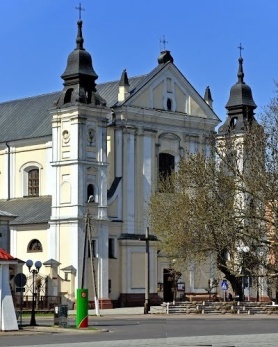 24 marca 2019 r.W CIENIUBazylikiPismo Parafii Trójcy św. w Janowie Podlaskim-do użytku wewnętrznego-III Niedziela Wielkiego Postu
 Łk 13, 1-9
Jeśli się nie nawrócicie, wszyscy podobnie zginiecie
Słowa Ewangelii według Świętego Łukasza
W tym czasie przyszli jacyś ludzie i donieśli Jezusowi o Galilejczykach, których krew Piłat zmieszał z krwią ich ofiar. Jezus im odpowiedział: «Czyż myślicie, że ci Galilejczycy byli większymi grzesznikami niż inni mieszkańcy Galilei, iż to ucierpieli? Bynajmniej, powiadam wam; lecz jeśli się nie nawrócicie, wszyscy podobnie zginiecie. Albo myślicie, że owych osiemnastu, na których zwaliła się wieża w Siloam i zabiła ich, było większymi winowajcami niż inni mieszkańcy Jeruzalem? Bynajmniej, powiadam wam; lecz jeśli się nie nawrócicie, wszyscy tak samo zginiecie». I opowiedział im następującą przypowieść: «Pewien człowiek miał zasadzony w swojej winnicy figowiec; przyszedł i szukał na nim owoców, ale nie znalazł. Rzekł więc do ogrodnika: „Oto już trzy lata, odkąd przychodzę i szukam owocu na tym figowcu, a nie znajduję. Wytnij go, po co jeszcze ziemię wyjaławia?” Lecz on mu odpowiedział: „Panie, jeszcze na ten rok go pozostaw, aż okopię go i obłożę nawozem; i może wyda owoc. A jeśli nie, w przyszłości możesz go wyciąć”».PONIEDZIAŁEK – 25 marcaPONIEDZIAŁEK – 25 marca7.00 1. +Stanisława, Jadwigę, Zofię, Stefanię, Antoninę, Józefa, Antoninę, Edwarda, Marka, zm z rodz Tychmanowiczów i Pucków – of. Tadeusz Tychmanowicz2. +Ryszarda w 7 r., oraz rodziców Józefa i Sewerynę – of. Wanda9.30+Konstantego i Rozalię Molendowskich, Aleksandrę i Mariana Palimąka17.001. +Marię z racji imienin – of. córka2. +Irenę w 3 r., Ryszarda, Stanisława, Marcela, zm z rodz Miniewiczów, Marka Panasiuka – of. Elżbieta PanasiukWTOREK – 26 marcaWTOREK – 26 marca7.00 1. Dz – bł z racji imienin Marii Brojek o Boże bł i potrzebne łaski – of. koleżanki2. +Stanisława w (r.), Karolinę, Jerzego, Wiktora, Stanisława, Annę, Czesławę, Jerzego, Waldemara, Sławomira, Zofię, zm z rodz Borsuków, Bodzaków, Lesiuków – of. rodzina17.00ŚRODA – 27 marcaŚRODA – 27 marca7.00 1. +Genowefę Hurbańczuk – of. Rodzina Melaniuków2. +Józefa w (r.), Antoninę, Jadwigę, Józefa, Jana, zm z rodz Tereszków i Mroczków – of. wnuk17.001. W intencji uczestników nowenny do MBNP2. +Marcina w (r.), zm z rodz Peszuków, Maksymiuków, Ziębowskich, Bilskich, Matejczuków, Małgorzatę Dziem – of. rodzinaCZWARTEK – 28 marcaCZWARTEK – 28 marca7.001. +Marię w (r.), Franciszka, Stefanię, Aleksandra – of. Rodzina2. +Jerzego w (r.), Stanisława, Karolinę, Wiktora, Stanisława, Annę, Czesławę, Jerzego, Waldemara, Sławomira, Zofię, zm z rodz Borsuków, Bodzaków, Lesiuków – of. rodzina17.001. +Krzysztofa Zielińskiego – of. Członkowie Rady Parafialnej2. +Jadwigę Sokoluk – of. Syn z rodzinąPIĄTEK – 29 marcaPIĄTEK – 29 marca7.001. Dz – bł w 60 r. urodzin Jerzego o Boże bł i potrzebne łaski – of. Żona z córkami2. +Celinę Wysocką – of. KRK z Klonownicy Małej zel. Teresy Caruk17.00+Feliksa, Weronikę, Mieczysława, zm z rodz  Hurów i Chwedoruków – of. rodzinaSOBOTA – 30 marcaSOBOTA – 30 marca7.00+Krzysztofa Zielińskiego – of. Rodzina Plażuków17.001. +Ludwika Tychmanowicza w (r.) – of. Syn z rodziną2. +zmarłych rodziców Józefa w (r.), Mariannę Mamruk, Mariannę w (r.), Mariana, zm z rodz Mysłowskich – of. rodzinaNIEDZIELA – 31 marcaNIEDZIELA – 31 marca8.00+Piotra, Antoninę, Paulinę, Jana, Krystynę, Eugeniusza, Mieczysława, Kazimierę, Jadwigę, zm z rodz Bułajów, Dominiczuków, Dmochowskich9.301. +Józefa Fedoruka w 5 r., zm z rodz Fedoruków, Weremczuków, Jówków – of. córki2. Dz – bł w 85 r. urodzin Jadwigi Omelaniuk o zdrowie, błogosławieństwo i potrzebne łaski – of. Córka z rodziną3. +Kazimierza Wyganowskiego w 6 miesiąc po śmierci – of. córka11.30+Janinę w (r.), Feliksa, Franciszka, Floriana, Matronę, zm z rodz Skrodziuków i Skrzypczaków17.001. Dz – bł w 60 r. urodzin Jana Filipiuka o Boże bł – of. Żona, dzieci i wnuki2. Dz – bł o dalsze łaski i Boże bł